AGENDA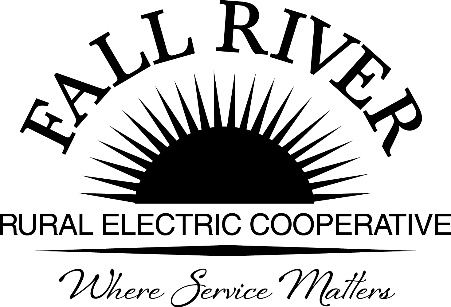 Monday, October 18th, 2021Fall River Rural Electric Cooperative, Inc.Board Meeting 2022 Proposed Operating and Capital BudgetsAshton BoardroomStart Time: 10:00 a.m.  *Items that need action taken. Stop Time: 12:00 p.m. 10:00 a.m.	1. 	Preliminary			Call to Order10:02 a.m.	2. 	*Approval of Agenda10:03 a.m.	3.	2022 Strategic Objectives Included in the Proposed Budget Vision and Strategic Objectives (Included in Packet)Highlights of Assumptions and Significant Budget Items (Included in Packet)10:40 a.m.	4.	*Ten Year Financial Forecast (Included in Packet)10:40 a.m.	5.	*Review Proposed 2022 Operating Budget (Included in Packet)11:10 a.m.	6. 	*Review Proposed 2022 Capital Budget (Included in Packet)11:35 a.m. 	7. 	2022 General &Early Retirement of Patronage Capital *General Patronage Capital Retirement – 10 yr. Rolling Average (Included in Packet)*2022 Proposed Early Retirement Budget (Included in Packet)11:57 a.m. 	8. 	Preliminary Planning for January Pre-Audit Call - Finance Committee	Noon 		9.	Adjournment